WAHL RechtsanwälteBerliner Allee 54, 13088 Berlin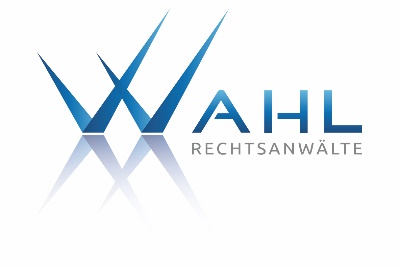 Mandanteninformation und -FragebogenUm das Mandat entgegennehmen und bearbeiten zu können, benötigen wir von Ihnen jedenfalls die mit * gekennzeichneten Daten. Darüberhinausgehende Angaben sind freiwillig.Auf die Kanzlei bin ich aufmerksam geworden durch:     Ich bin bereits Mandant der Kanzlei      Ihre Homepage     Gelbe Seiten     Online-Anwaltssuchdienst, und zwar      Empfehlung     Zeitungs- / Zeitschriftenanzeige      veröffentliche Artikel     Informationsveranstaltung, und zwar      privater KontaktAngaben zu Ihrer Person *Name:      Vorname: Geburtsname:   Geburtsdatum: Staatsangehörigkeit: Beruf: Ihre Kontaktdaten:Straße:    Hausnummer: Postleitzahl: Wohnort: Telefon / Festnetz: Mobiltelefon: E-Mail: Ihre Bankverbindung:Kreditinstitut: IBAN: BC/SWIFT: (Ihre Angaben zur Kontoverbindung dienen u.a. der Abwicklung und Weiterleitung Ihrer Mandantengelder)Vorsteuerabzugsberechtigt - Ja    oder Nein Rechtsschutzversicherung - Ja    oder Nein Name der Versicherung: Sitz der Versicherung: Versicherungsnummer: Schadennummer: Selbstbeteiligung (Höhe) - Ja - Höhe: Nein Angaben zur gegnerischen Partei Name: Vorname: Straße: Hausnummer: Postleitzahl: Wohnort: Telefon / Festnetz: Mobiltelefon: E-Mail: Staatsangehörigkeit: Beruf: Kreditinstitut: IBAN: I. Abrechnungsmodalitäten: 1. Rechtsanwaltsvergütungsgesetz – RVG - Mir ist bekannt, dass die Tätigkeit des Rechtsanwalts im Rahmen des Rechtsanwaltsvergütungsgesetzes (RVG) kostenpflichtig ist. Die Gebühren errechnen sich hierbei aus dem Streit- und dem Gegenstandswert der jeweiligen Angelegenheit, es sei denn, es wurde eine Honorarvereinbarung getroffen. Für die Zahlungsvermittlung und Auskehrung von Fremdgeld durch den Anwalt fällt eine Hebegebühr gemäß Nr. 1009 VV RVG an.2. RechtsschutzversicherungEine bestehende Rechtsschutzversicherung ändert nichts an meiner grundsätzlichen Zahlungspflicht dem Anwalt gegenüber. Ich nehme zur Kenntnis, dass im Falle der Ablehnung der Kostendeckung oder infolge einer nicht von der Rechtsschutzversicherung gedeckten Streitwerterweiterung während des Verfahrens die anwaltlichen Gebühren von mir getragen werden. 3. Prozesskostenhilfe / BeratungshilfeAuf das Institut der Beratungshilfe und Prozess- Verfahrenskostenhilfe wurde ich hingewiesen.4. Sicherungsabtretung von Ansprüchen des Mandanten / Verrechnung mit offenen Ansprüchena) Der Mandant tritt alle ihm aus dem Mandatsverhältnis entstehenden Erstattungsansprüche gegen den Gegner oder die Staatskasse an die Rechtsanwälte in Höhe der Honorarforderung sicherungshalber ab. Die Rechtsanwälte sind ermächtigt, die Abtretung im Namen des Mandanten dem Zahlungspflichtigen anzuzeigen. Von den Beschränkungen des § 181 BGB sind die Anwälte insoweit befreit. Die Rechtsanwälte werden den Erstattungsanspruch nicht einziehen, solange der Mandant seinen Zahlungsverpflichtungen nachkommt, insbesondere nicht die Zahlung verweigert oder in Zahlungsverzug gerät oder Antrag auf Eröffnung eines Insolvenz- oder Vergleichsverfahrens über sein Vermögen gestellt hat.b) Die Rechtsanwälte sind befugt, eingehende Erstattungsbeträge und sonstige dem Mandanten zustehende Zahlbeträge, die bei ihnen eingehen, mit offenen Honorarbeträgen oder noch abzurechnenden Leistungen zu verrechnen. II. Korrespondenz mittels E-Mail / App / Portal: ich wurde darüber informiert, dass 1. der Rechtsanwalt an die Schweigepflicht gebunden ist und bei der Übermittlung unverschlüsselter E-Mails nicht gewährleistet werden kann, dass die Nachricht mit mitgelesen, kopiert oder verändert wird, ohne dass dies erkennbar ist, 2. die Rechtsanwälte Wahl jegliche Haftung für, Schäden aus der Übermittlung unverschlüsselter E-Maits ausschließen, 3. ich die übermittelten elektronischen Dokumente lediglich unverändert speichern und drucken, nicht jedoch weitergeben, verändern, ergänzen oder mit Anmerkungen versehen darf und den Rechtsanwälten Wahl für die daraus entstehenden Schäden hafte.Unzutreffendes bitte streichen:Um die Korrespondenz zu beschleunigen und zu erleichtern willige ich in die Übermittlung unverschlüsselter E-Mails an meine umseitig angegebene E-Mail-Adresse ein. E-Mails an die vorgenannte Adresse gelten mit der Absendung als zugegangen, es sei denn, ich weise nach, dass ich die E-Mail nicht erhalten habe.- ich willige ein: Durch die Übermittlung von Korrespondenz an die vorgenannte Adresse kommen die Rechtsanwälte Wahl ihrer Informationspflicht nach.Ich willige zu den oben genannten Bedingungen in die Übermittlung unverschlüsselter E-Mails an meine E-Mail-Adresse ein. Diese soll jedoch nur zu organisatorischen Zwecken (z.B. Terminabsprachen) verwendet werden. Schriftsätze, die darüber hinausgehen und Informationen über den Inhalt des Mandats enthalten, bitte ich, mir per App (welche App ist gemeint): Portal (welches Portal ist gemeint):Telefax: Post  zu übersenden.Ich versichere die Vollständigkeit und Richtigkeit der vorstehenden Angaben und erkläre mich mit der Speicherung der angegebenen Informationen durch die Rechtsanwälte Wahl zur internen Bearbeitung im Rahmen des § 33 Bundesdatenschutzgesetzes einverstanden. Eine Weitergabe der Daten an Dritte wird nicht erfolgen. Ort: Datum: _______________________________________Unterschrift des Mandanten